JELOVNIK  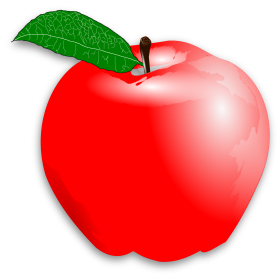 3.10. do 31.10.2016.Matična škola u Donjoj Zelini, Lokacija Nespeš i PŠ PsarjevoPonedjeljak3.10.Pašteta na kruhu, čajmlijeko za učenike  1. -  4. razredaUtorak4.10.Fino varivo s piletinom, kruhSrijeda5.10.Svinjsko pečenje, riža, zelje salata, kruh, sokČetvrtak6.10.Mesne okruglice u paradajz sosu, pire krumpir, kruhPetak7.10.Brudet od lignji, kruhvoće za sve učenikePonedjeljak10.10.Marmelada i Margo na kruhu, kakao napitakmlijeko za učenike 1. -  4. razredaUtorak11.10.Piletina s tjesteninom u bijelom umaku, kisela salata, kruhSrijeda12.10.Varivo od poriluka s kobasicom, kruhČetvrtak13.10.Rižoto sa svinjetinom, zelje salata, kruh, sokPetak14.10.Pržene papaline, kruhvoće za sve učenikePonedjeljak17.10.Čoko loptice s mlijekommlijeko za učenike  1. -  4. razredaUtorak18.10.Pohana piletina, riža, kisela salata, kruh, sokSrijeda19.10.Grah varivo sa suhim mesom, kruhČetvrtak20.10.Tjestenina sa šunkom i šampinjonima, kruhPetak21.10.Pohani oslić, krumpir na maslacu, kruhvoće za sve učenikePonedjeljak24.10.Gris na mlijeku s čokoladommlijeko za učenike  1. – 4. razredaUtorak25.10.Mljeveno meso s tjesteninom, kisela salata, kruhSrijeda26.10.Gulaš od svinjetine, kruh, sokČetvrtak27.10.Pljeskavica, pire krumpir, špinat, kruhPetak28.10.Pohani riblji štapići, kruhvoće za sve učenikePonedjeljak31.10.Mliječni namaz i čajmlijeko za učenike  1. – 4. razreda